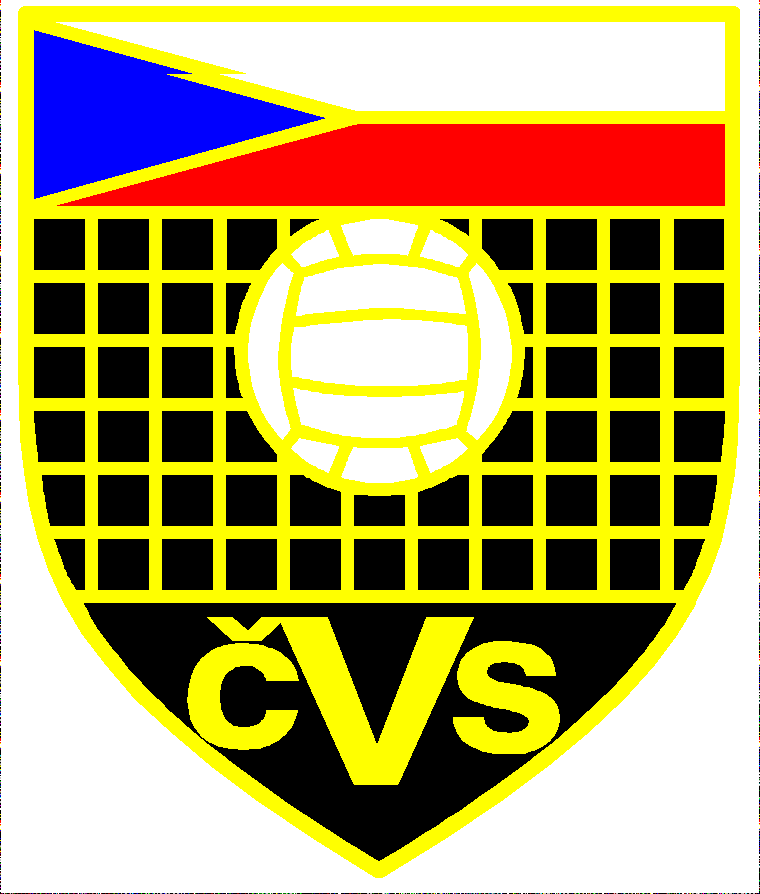 Č e s k ý   v o l e j b a l o v ý   s v a zLIBERECKÝ  KRAJSKÝ  VOLEJBALOVÝ  SVAZ   Jablonecká 18, 460 01 LIBEREC 1 – tel.420 723 392 060 – e-mail: asskliberec@volny.czZ Á P I Sz mimořádného zasedání předsednictva LKVS dne 7. prosince 2016.      Na základě žádosti koordinátorky účasti družstev KCM  projednalo PLKVS systém výběru hráček a hráčů KCM pro LODM v Brně.Po projednání a připomínkách byla schválena tato kriteria:Účast na srazech KCM dívek a chlapcůVýsledky testů (výška, dosah ve výskoku, hod 1 kg medicimbálem,             skok z místa, K-test).Zvládnutí herních volejbalových dovedností.Dále bylo schváleno, že výběr provedou trenéři KCM z hráček a hráčů hrajících krajské a republikové soutěže mládeže.. Za výběr zodpovídají v KCM dívek p.P.Smolková a v KCM chlapců p.J.Linhart.      Ti předloží na květnovém zasedání PLKVS návrh nominace družstev KCM dívek a chlapců ke schválení.10.12.2016                        						Zapsal:    Mgr.Rudolf Malý							                           předseda LKVS